Galectins-1, -3, and -7 Prognostic for Survival Ovarian Cancer Abstract: There is a need for develop new prognostic factors in ovarian cancer. Galectins are carbohydratebinding proteins have been suggested to serve as prognostic factors for various cancer types. In this study, the of alectin-1, -3, and -7 was investigated in 156 ovarian cancer specimens immunochemical staining. verall survival was compared groups alectin expression. Gal-1 and -3 staining was observed in the peritumoral stroma as well as the nucleus and cytoplasm of tumor cells, while Gal-7 was only present in the cytoplasm. Patients with Gal-1 expression in the cytoplasm or high Gal-1 expression in the peritumoral stroma showed reduced overall survival. Nuclear Gal-3 staining correlated with better outcome. ases with high Gal-7 expression Gal-7negative cases. tumor and stroma staining of Gal-1 serve as negative prognostic factor for ovarian cancerGal-3 staining  a new positive prognosticator for ovarian cancer.IntroductionOvarian cancer is the most lethal gynecological malignancy, ranking fifth in estimated cancer deaths among women in the USA. First-line treatment consists of primary debulking surgery followed by platinum and paclitaxel chemotherapy. , the 5-year relative survival rate for epithelial ovarian cancer patients  50%. A lack of screening methods and frequent presentation with advanced stage disease are considered the main reasons for the poor outcome of ovarian cancer patients. isease stage at diagnosis, extent of residual disease after surgery, histological subtype, and  volume of ascites. Numerous studies have aimed to new biological prognostic factors in ovarian cancer. Recently, carbohydrate stem cell marker TF1 has been proposed as negative prognostic marker in ovarian cancer displaying wildtype p53, while estrogen receptor promoter methylation predict overall survival in low-grade ovarian carcinoma patients. Although the prognostic value independent of clinical parameters has been , , exceptbreast cancer gene (BRCA)status, no biological marker is commonly accepted. Further specification of anti-cancer therap necess an improvement biological prognostic markers ovarian cancer.Galectins  a family of proteins sharing two main characteristics: binding affinity for β-galactosides and significant similarity in the carbohydrate-recognition domain (CRD). The first member of this family described was alectin-1, which isolated as homodimer two identical CRD subunits. Since then, alectin family ha , but Gal-1–4, Gal-7–10, Gal-12, and Gal-13 are known to be present in humans. Similar to Gal-1, Gal-7 typically occurs homodimer, while Gal-3 is the only alectin characterized chimeric protein known to form higher order oligomers. In several cancer, alectins are known to affect tumor growth, metastasis, angiogenesis, cell migration, invasiveness and progression, and are therefore  prognostic value for patient survival.The role of -1 in cancer has been studied by various groups. patient sera and ovarian cancer tissue, it has been shown that a combination of CA-125 and Gal-1 serves as a possible two-marker combination for preoperative discrimination of benign and malignant ovarian masses. , patients suffering from metastatic epithelial ovarian cancer were observed to higher serum Gal-1 levels than those with non-metastatic . Elevated peritumoral stroma was shown to occur in advanced stages of epithelial ovarian cancer and is also with progression-free survival in univariate analysis. However, these results have not yet been reproduced for overall survival or confirmed by multivariate analysis. , the of Gal-1 as an independent prognostic marker in ovarian cancer  further investigat.High cytoplasmic Gal-3 expression has been suggested as a negative prognostic factor, as it was shown to correlate with progression-free survival in ovarian cancer. However, in another study, Gal-3 expression did not correlate reduced overall survival, a cytoplasmic staining pattern was associated with poor outcome when compared to patterns including nuclear staining. Although Gal-3 staining in nucleus and stroma, influence on overall survival  . Gal-7 has been proposed to serve as negative prognostic factor in ovarian cancer. In both studies, its influence on progression-free survival and overall survival  confirmed by univariate and multivariate analysis. , disagreement whether Gal-7 staining occurs predominantly in the nucleus or the cytoplasm. , it unknown  expressions of different alectins in ovarian cancer, and there is a need for comprehensive stud of various alectins a representative ovarian cancer panel. Therefore, in this study, we investigated the prognostic of Gal-1, -3, and -7 in patients with epithelial ovarian cancer and analyed correlations  clinical and pathological parameters.  that Gal-1, -3, and -7 are prognostic for overall survival in ovarian cancer patientsResultsGal-1 umor and troma taining s egative rognostic verall urvivalGal-1 staining was  150 ovarian cancer specimens. Gal-1 was present in the cytoplasm and the nuclei of ovarian cancer cells, as well as the peritumoral stroma (). In 102 cases (68.0%), the tumor cell positive for Gal-1, with a median Remmele score of 3. eritumoral stroma was positive for Gal-1 in 148 cases (98.0%), with a median IR of 8. Gal-1 expression significantly correlated with several clinical and pathological ().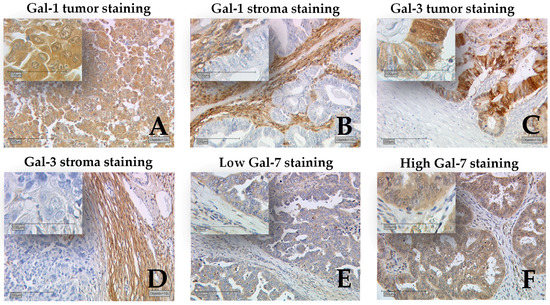 Figure 1. Detection of alectins by immunohistochemistry. Representative photomicrographs are shown. Gal-1 was present in the cytoplasm and the nucle of ovarian cancer cells (A) as well as the peritumoral stroma (B) Gal-3 staining was observed in the nucle, cytoplasm (C), and stroma (D) Staining for Gal-7 was mainly observed in the cytoplasm (E) only a few individual cases show nuclear staining (F)cale bars 200 μm (10× magnification) 100 μm (50× magnification).Table 1. Gal-1 staining  clinical and pathological .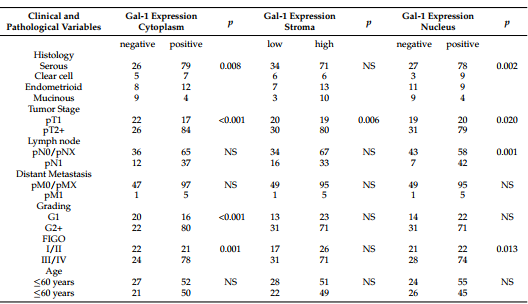 TNM staging was according to standards of Union for International Cancer Control (UICC); pT1 = tumor stage 1; pT2+ = tumor stage 2 or higher; pN0 = lymph node stage 0; pNX = lymph node stage not evaluated; pN1 = lymph node stage 1; pM0 = distant metastasis stage 0; pMX = distant metastasis not evaluated; pM1 = distant metastasis stage 1; G1 = grade 1; G2+ = grade 2 or higher; FIGO = Fédération Internationale de Gynécologie et d’Obstétrique; NS = Not significant (p > 0.05)Gal-1 staining in cytoplasm and nucleus differe several histological subtypes (p = 0.008 p = 0.002, respectively). Cytoplasmic Gal-1 staining was significantly stronger in serous, clear cell, or endometrioid subtypes, while for mucinous subtype we more negative cases. , more cases  serous and clear cell subtypes, while endometrioid and mucinous subtypes weaker nuclear Gal-1 staining. Furthermore, Gal-1 staining in nucleus, cytoplasm, and stroma significantly higher in cases with advanced tumor stage (p < 0.001, p = 0.006, p = 0.02, respectively). Gal-1 expression in the cytoplasm was significantly higher in cases with higher grading (p < 0.001) and advanced FIGO (Fédération Internationale de Gynécologie et d’Obstétrique) stage (p = 0.001). Gal-1 staining higher in lymph nodepositive cases (p = 0.001) and with advanced FIGO stage (p = 0.013).urvival times of groups  Gal-1 expression in nucleus, cytoplasm, and stroma  compared (). Cases with Gal-1 expression in the cytoplasm showed significantly reduced overall survival compared to cases without any Gal-1 expression in the cytoplasm (p = 0.029) Moreover, cases displaying high Gal-1 expression in the stroma showed significantly outcome  with low Gal-1 expression in the stroma (p = 0.045). ompari negative positive  Gal-1 expression in the nucleus did not any difference  overall survival. However, based on multivariate analysis, only Gal-1 stroma staining serve as an independent prognostic factor ().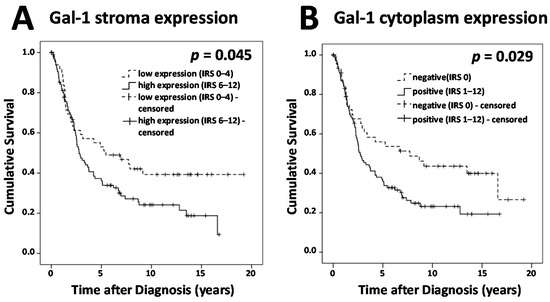 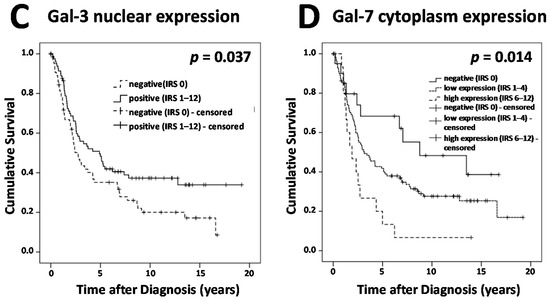 Figure 2. Survival times were plotted as Kaplan-Meier graphs. Percentage of living patients (vertical axis) was plotted  time (horizontal axis). Patients without an observed event (death) who exited the study before the observation period ended have been censoredin the graphs. Survival times of different groups alectin expression  compared. Cases displaying high Gal-1 expression in the stroma showed significantly reduced compared to cases with low Gal-1 expression in the stroma. Cases with Gal-1 expression in the cytoplasm showed significantly reduced overall survival compared to cases without Gal-1 expression in cytoplasm Cases without Gal-3 expression in nucle showed significantly reduced overall survival compared to cases with nuclear Gal-3 expression Cases with high Gal-7 expression showed significantly reduced overall survival and Gal-7negative cases showed better overall survival when compared to cases with low expression of Gal-7 Table 2. Multivariate analysis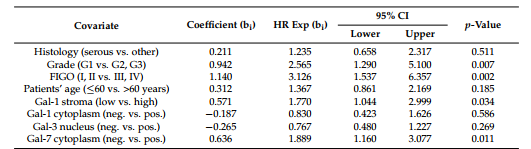 HR = hazard ratio; CI = confidence intervalPresence of Gal-3 in ucle s  ositive rognostic in varian ancerGal-3positive nuclei were observed in 83 (55%) out of 151 cases, while 96 cases (63.6%) showed cytoplasmic Gal-3 staining and 85 cases (56.3%) presented with Gal-3positive peritumoral stroma (). Median IR scores for Gal-3 in nucle, cytoplasm, and stroma were 1, 2, and 1, respectively. Gal-3 staining correlat with clinical and pathological (). Gal-3 expression in stroma and nucleus differe histological subtypes (p = 0.008 p = 0.013, respectively). Gal-3 stroma staining was stronger in serous and clear cell subtypes but weaker in endometrioid and mucinous subtypes, while nuclear Gal-3 staining was stronger in serous, clear cell, and mucinous subtypes but weaker in endometrioid subtype. Tumors rated as pT1 presented with significantly stronger nuclear Gal-3 staining than pT2 or higher (p = 0.042). We observed correlation Gal-3 in nucleus and cytoplasm with patient age (p = 0.022 p = 0.013, respectively), higher IR scores for patients younger than 60. our study panel, Gal-3 overexpression in the cytoplasm was not correlated with poorer outcome ovarian cancer patients. , Gal-3 staining in the peritumoral stroma  a prognostic factor. , nuclear Gal-3 expression could serve as a positive prognostic factor (). Cases without Gal-3 expression in nucle showed significantly reduced overall survival compared to cases with nuclear Gal-3 expression (p = 0.034). According to the results of multivariate analysis, nuclear Gal-3 staining  an independent prognostic factor, probably due to its strong correlations with patient age, tumor stage, and histology ().Table 3. Gal-3 staining  clinical and pathological .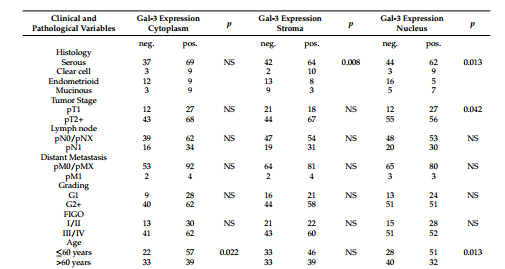 TNM staging was according to standards of UICC; pT1 = tumor stage 1; pT2+ = tumor stage 2 or higher; pN0 = lymph node stage 0; pNX = lymph node stage not evaluated; pN1 = lymph node stage 1; pM0 = distant metastasis stage 0; pMX = distant metastasis not evaluated; pM1 = distant metastasis stage 1; G1 = grade 1; G2+ = grade 2 or higher; NS = Not significant (p > 0.05).Gal-7 xpression evel redict verall urvival in varian ancerStaining for Gal-7 was mainly observed in the cytoplasm; only few individual cases showed nuclear staining (). Cytoplasmic Gal-7 staining was present in 129 (86.6%) out of 149 specimens, with a median IR score of 3. In total, 20 cases negative for Gal-7, while 114 cases showed low and 15 cases showed high expression of Gal-7. Gal-7 expression appeared to differ histological subtypes (p = 0.026). The strongest Gal-7 staining was found in serous subtype, and the weakest in endometrioid subtype (). No other correlation Gal-7 pathological data found. Survival times of Gal-7negative cases and  high Gal-7 expression were compared to with low Gal-7 expression (). We observed significantly reduced overall survival for cases with high Gal-7 expression and  survival for Gal-7negative casescompared to cases with low expression of Gal-7 (p = 0.014). , according to the results of multivariate analysis, Gal-7 expression can be confirmed as an independent prognostic factor for overall survival in ovarian cancer ().Table 4. Gal-7 staining  clinical and pathological .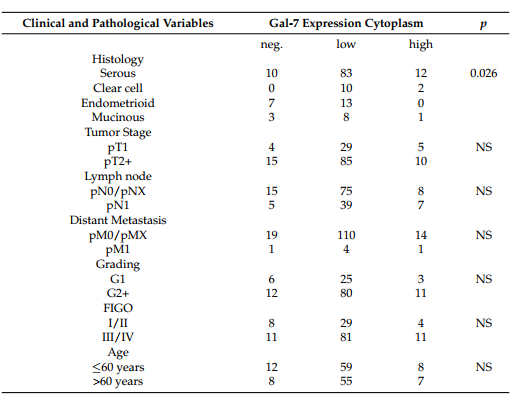 TNM staging was according to standards of UICC; pT1 = tumor stage 1; pT2+ = tumor stage 2 or higher; pN0 = lymph node stage 0; pNX = lymph node stage not evaluated; pN1 = lymph node stage 1; pM0 = distant metastasis stage 0; pMX = distant metastasis not evaluated; pM1 = distant metastasis stage 1; G1 = grade 1; G2+ = grade 2 or higher; NS = Not significant (p > 0.05). Correlation  correlation  shown in . For Gal-1 staining, we observed positive correlations staining in cytoplasm, nucleus, and stroma. , staining of Gal-3 in cytoplasm, nucleus, and stroma were positively correlated each other. Furthermore, we correlations between Gal-1 and -3 staining in nucleus, cytoplasm, and stroma. Gal-7 staining positive correlat with Gal-1 in cytoplasm and nucleus and all types of Gal-3 staining.Table 5. Correlation analysis.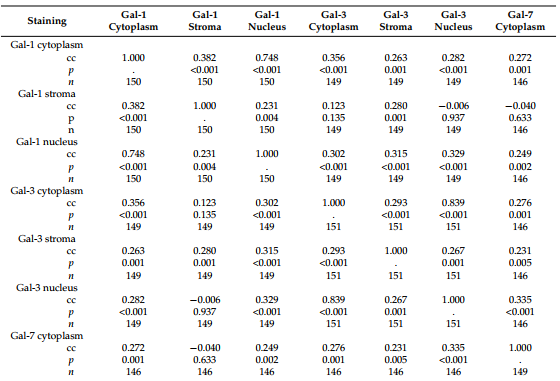 IR scores of Gal-1, -3, and -7 staining in different compartments were using Spearman’s correlation analysis. cc = correlation coefficient, p = two-tailed significance, n = number of patients.DiscussionAccording to our data, Gal-1 staining in cytoplasm and stroma overall survival in ovarian cancer. , in vitro experiments show that overexpression of Gal-1 significantly increases migrati and invasi ovarian cancer cells. Furthermore, Gal-1 knockdown experiments in ovarian cancer cells reduction in cell growth, migration, and invasion. Gal-1 with H-Ras activat the Raf/extracellular signal-regulated kinase (ERK) pathway as well as downregulat matrix metalloproteinase-9 (MMP-9) and c-Jun. Moreover, Gal-1 overexpression significantly decrease the sensitivit of ovarian cancer cells to cisplatin, a possible explanation for survival of ovarian cancer patients with increased Gal-1 expression. Thus, Gal-1 a promising new target for ovarian cancer therapy, several compounds targeting Gal-1 have been introduced. OTX008, for instance, a new compound bind non-covalently to Gal-1 on the side back face, inhibit proliferation and invasion of various cancer cells lines. nti-proliferative effects of OTX008 correlated with Gal-1 expression across a large panel of cell lines. Moreover, OTX008 efficiently inhibited the growth of ovarian cancer xenografts in vivo. According to the results of multivariate analysis, only Gal-1 stroma staining serve as independent prognostic factor. ccumulation of Gal-1 in peritumoral stroma has been described for various other tumor entities. Some groups  investigate the mechanisms responsible for this phenomenon. In situ hybridization experiments show that fibroblast adjacent to malignant cells express G1 mRNA, a possible explanation for peritumoral Gal-1 accumulation. , it was demonstrated that ovarian cancer cells produce Gal-1 and release it to the medium. Furthermore, conditioned medium obtained from ovarian carcinoma cells induce al-1 expression in fibroblast. experiments suggest that ovarian cancer cells be responsible for stromal Gal-1 expression. Our  the positive correlation between Gal-1 staining in peritumoral stroma and malignant cells is consistent with this hypothesis. However, further investigations explain cases Gal-1 expression in cancer cellsvice versa.Several groups have suggested that higher Gal-3 expression is associated with reduced progression-free survival in ovarian cancer. However, in these studies, of Gal-3 expression was limited to the cytoplasm, the prognostic value of nuclear Gal-3 staining has not been further studied. We could not confirm a negative influence of cytoplasmic Gal-3 overexpression on overall survival our study panel. On the contrary, nuclear Gal-3 staining served as a positive prognostic factor, although not independent of clinical and pathological parameters. pparently nuclear and not cytoplasmic Gal-3 expression that has a major influence on patients’ outcome. In line with this, Gal-3 has been observed to play an important role in nuclear physiology, as it is involved in the of pre-mRNAsplicing mRNA transport. Furthermore, cell culture experiments using human cervix adenocarcinoma HeLacells delayed DNA damage repair response and a decrease in G2/M cell cycle checkpoint arrest in the absence of Gal-3. A similar mechanism  conceivable in ovarian cancer, predisposing cells for further mutations in the absence of nuclear Gal-3. To our knowledge, reduced Gal-3 expression as an indicator of poor prognosis has only been observed in gastric cancer far. In cholangiocarcinoma, Gal-3 expression associated with a poorlydifferentiated type, while in vitro experiments show significantly increased cell migration and invasion after suppression of Gal-3 expression. However, for ovarian cancer, in vitro experiments knockdown of Gal-3 inhibits migration and invasion of cancer cells, while apoptosis and sensitivity to carboplatin. Moreover, paclitaxel and additional Gal-3 inhibitor  synergistic cytotoxic effects and increased apoptosis in an ovarian cancer cell line.  in previous research and our data consistent with previous studies on progression-free survival or recent in vitro research, further investigation the prognostic role of Gal-3 in ovarian cancer is required.As recently proposed by other groups, we were able to confirm Gal-7 as negative prognosticator for overall survival in ovarian cancer uni- and multivariate analyss. ell culture experiments  that Gal-7 expression is induced by a mutant form of p53. , al-7 was shown to increase proliferation, invasiveness, and motility of ovarian cancer cells, while acting immunosuppress by killing Jurkat Tcells and human peripheral Tcells. , these investigations confirm Gal-7 as a promising target for specific therapeutic  epithelial ovarian cancer. We observed positive correlations Gal-1, -3, and -7. This observation, the fact that alectins share binding affinities and similarities in protein structure, suggests that alectins might also share common functions in ovarian cancer molecular biology. However, th observation  rather descriptive, further investigationthe biological characteristics and functions of different alectins to determine the similar differen specific regards to their role(s) in ovarian cancer.MethodsPatientsFormalin-fixed, paraffin-embedded (FFPE) ovarian cancer samples from 156 female patients who underwent surgery at the Department of Obstetrics and Gynecology, Ludwig-MaximilianUniversity of Munich, Germany between 1990 and 2002 were analyed in this study. Women diagnosed benign or borderline tumors of the ovary were excluded and no patient had received neo-adjuvant chemotherapy. Tumor grading G1 (n = 38), G2 (n = 53), G3 (n = 53), and histological characterization serous (n = 110), endometrioid (n = 21), clear cell (n = 12), mucinous (n = 13) were performed by a gynecological pathologist. Tumor staging was using FIGO classification I (n = 35), II (n = 10), III (n = 103), IV (n = 3). TNM classification was performed according to UICC. Data on the extension of the primary tumor available in 155 cases T1 (n = 40), T2 (n = 18), T3 (n = 93), T4 (n = 4), data on lymph node involvement available in 95 cases N0 (n = 43), N1 (n = 52) and data on the presence of distant metastasis available in 9 cases M0 (n = 3), M1 (n = 6). Clinical data retrieved from patients’ charts and followup data requested from the Munich Cancer Registry. Patient age at surgery ranged 31 88 years, with a median age of 62 ±12 years. Mean overall survival was 3.2 ± 3.0 years and 104 deaths were observed in total. The mean followup was 5.1 ± 4.8 years.ImmunochemistryResected ovarian cancer tissue samples were fixed in formalin and embedded in paraffin after surgery. For histopathological investigations, sections were dewaxed in ylol for 20 and immersed in 3% hydrogen peroxide (Merck, Darmstadt, Germany) to quench endogenous peroxidase. Then slides were rehydrated in a descending series of alcohol (100%, 75%, and 50%) and cooked for 5 in sodium citrate buffer (0.1 mol/L citric acid0.1 mol/L sodium citrate, pH 6.0) to ensure epitope retrieval. Afterwards, slides were washed in distilled water and phosphate-buffered saline (PBS), followed by a specific procedure for each alectin. or Gal-1 staining, slides were blocked using ower lock (BioGenex, San Ramon, CA, USA) for 3 min at room temperature and incubated with nti-Gal1 primary antibody (goat, polyclonal; R&D Systems, Minneapolis, MN, USA) at a final concentration of 0.033 µg/mL in ower lock for 16 h at 4 °C. Gal-3 staining was performed by blocking specimens with 1.5% horse serum (Vector Laboratories, Burlingame, CA, USA) for 30 min at room temperature and incubating with nti-Gal3 primary antibody (mouse, monoclonal Novocastra Reagents, Leica Biosystems, Wetzlar, Germany) at a final concentration of 4.6 µg/mL in PBS for 16 h at 4 °C. For Gal-7 staining, specimens were blocked with Blocking Solution Reagent 1 ZytoChem Plus HRP Polymer System (Mouse/Rabbit); Zytomed Systems GmbH, Berlin, Germany for 5 at room temperature. Slides were then incubated with nti-Gal-7 (rabbit, polyclonal; Abcam, Cambridge, UK) at a final concentration of 2.5 µg/mL in PBS for 16 h at 4 °C. Afterwards, for Gal-1 and -3 staining, slides were incubated with isotype-match anti-goat/mouseIgG secondary antibody and avidin-biotin-peroxidase complex both for 30 min at room temperature, according to ABC Vectastain kit (Vector Laboratories). For Gal-7 staining, specimens were incubated in ost-lock reagent (Reagent 2Zytomed Systems GmbH) and HRP-Polymer (Reagent 3Zytomed Systems GmbH) for 30 min at room temperature, according to the manufacturer’s protocolZytoChem Plus HRP Polymer System (Mouse/Rabbit). All slides were washed twice in PBS for 2 min after every incubation step. For visualization, specimen w stained with 3,3′-diaminobenzidine chromogen (DAB; Dako, Glostrup, Denmark) stopped after 30 s2 min with tap water, counterstained in Mayer acidic hematoxylin, dehydrated in an ascending series of alcohol followed by xylol, and covered with Consul Mount (Thermo Shandon, Pittsburgh, PA, USA). Tissue sections that had been previously incubated with isotype-matched rabbit-/mouse-/goat- IgG (Dako) instead of the primary antibody served as negative controls. For positive control, tissue slides of placental (Gal-1, -3) or breast cancer (Gal-7) were used. Primary antibodies were chosen due to high expected staining specificities according to the results of positivecontrol staining, description and example pictures on the manufacturer’ homepages.  semi-quantitativeRemmele score was by two independent observers in consensus to obtain staining results. For this purpose, the predominant staining intensity (0 = negative, 1 = low, 2 = moderate, and 3 = strong) and the percentage of stained cells (0 = 0%, 1 = 1–10%, 2 = 11–50%, 3 = 51–80%, and 4 = 81–100% stained cells)  multiplied, resulting in values from 0 to 12. Staining intensity was measured in the cytoplasm and the nucleus of cancer cells and in the peritumoral stroma. Cut-off points for IR scores were chosen specifically for each staining with regard to the distribution pattern of IR scores in the collective. For Gal-1 staining in cytoplasm and nucleus of cancer cells, IR = 0 was considered negative and an IR ≥ 1 as positive. For stroma staining, Gal-1 groups low expression (IR < 5) and high expression (IR ≥ 5) were compared. For analysis of Gal-3 staining, negative cases with an IR = 0 were compared to positive cases with an IR ≥ 1. Gal-7 expression was grouped as negative (IRS = 0), low (1  IRS  4), and high (IRS ≥ 6).Statistical nalysisStatistical  using SPSS 23.0 (IBM, Armonk, NY, USA)istribution of clinicopathological variables tested with hi-quare . Mann-Whitney U-test used to compare IR scores of alectins different clinical and pathological subgroups. Correlations immunochemical staining results were calculated using Spearman’s correlation analysis. Kaplan-Meier curves and og-rank test (Mantel-Cox) were used to compare survival times different groups. Data are presented the mean ± standard deviation. Values of p < 0.05 were considered significant.Ethics tatementAll tissue samples used for this study were left-over material from the archives of LMU Munich Department Gynecology and Obstetrics,  initially collected for histopathological diagnostics. All diagnostic procedures had already been fully completed at the time the histopathological investigations for the current study were performed. Patients’ data  fully anonymized. The study was approved by the Ethics Committee of LMU Munich. All experiments were performed according to the standards set in the eclaration of Helsinki 1975.ReferencesSource: Galectins-1, -3, and -7 Are Prognostic Markers for Survival of Ovarian Cancer Patients by H. Schulz, E. Schmoeckel, C. Kuhn, et al., used under CC-BY